BOLETINTUXTLA GUTIÉRREZ, CHIAPAS23 DE AGOSTO DE 2011Refrenda JVE compromiso social de la UNACH  a través del Servicio Social ComunitarioReconoce desempeño de los jóvenes estudiantes en municipios con menor IDHDescriben alumnos experiencias adquiridas durante dos mesesLuego de una estancia de dos meses en los municipios con menor Índice de Desarrollo Humano donde prestaron su servicio social comunitario, 315 jóvenes de la Universidad Autónoma de Chiapas (UNACH), presentaron un informe y narraron sus experiencias adquiridas durante este tiempo.Reunidos en la Sala de Consejo Universitario y ante el rector Jaime Valls Esponda, los jóvenes detallaron cada una de las tareas multidisciplinarias que realizaron como cuidado del medio ambiente, salud, educación, alimentación y proyectos de infraestructura, entre otros, en los que participaron, apoyados por las autoridades locales, del Gobierno del Estado y de nuestra Máxima Casa de Estudios.En su intervención, Javier Utrilla Mendoza, estudiante de la Licenciatura en Ciencias de la Comunicación, manifestó que como alumnos de la UNACH, demostraron durante la estancia, la capacidad de respuesta que los futuros profesionistas tienen para resolver los distintos problemas que aquejan a la sociedad.Asimismo, Viviana Disney Nájera Álvarez, alumna de la carrera de Gestión Turística, invitó a sus compañeros unachenses a sumarse a esta modalidad de servicio social, pues “son muchas las satisfacciones que se obtienen al participar en las comunidades en la atención de sus problemas”.Por su parte, el rector Jaime Valls Esponda, reconoció el desempeño de los estudiantes de la UNACH, el cual es una muestra del compromiso social de la Universidad con los chiapanecos, “está en nuestros jóvenes, presente y futuro, trabajar con el corazón por Chiapas para seguir creciendo”.Acompañado del subsecretario de Desarrollo y Participación Social (Sedepas), del Gobierno del Estado, Horacio Moreno Alcázar, el rector Valls Esponda dijo que los jóvenes unachenses llevaron sus conocimientos y desde temprana hora compartían con la gente diversas actividades, hecho que habla de lo que es y de lo que se puede hacer desde una Universidad socialmente responsable.Ante el coordinador Estatal de Solidaridad Campesina Magisterial (SOCAMA), Jesús Pérez Cervantes, organismo con el que se colaboró en este programa, señaló que “con la vinculación universitaria nos sumamos al esfuerzo del gobernador Juan Sabines Guerrero, para promover el desarrollo pleno, aportando lo que más tiene la Universidad: juventud, capacidad, tecnología y conocimiento”.Y remarcó, “creemos en nuestros jóvenes y tenemos un enorme compromiso con ellos, lo hacemos con entusiasmo, pero sobre todo con la responsabilidad que requiere preparar profesionalmente a las nuevas generaciones”.Finalmente, el dirigente de la organización, Jesús Pérez Cervantes, expresó su agradecimiento por la labor realizada por los universitarios en los 10  municipios donde tienen presencia, en los cuales se beneficiaron 950 familias y destacó la importancia de que se continúe con estas tareas de vinculación que son de gran ayuda para muchas personas y en especial para los que menos tienen. 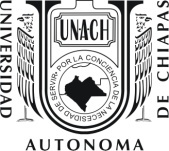 DIRECCIÓN DE COMUNICACIÓN UNIVERSITARIA   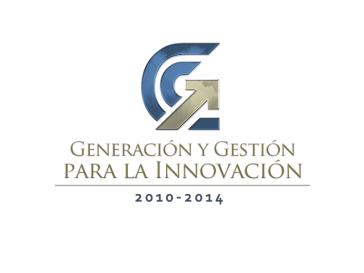 